           19 февраля 2020 года в Единый день юного миротворца Северной Осетии в МБОУ СОШ № 26 прошел круглый стол по теме «Хочешь мира – готовься к миру!».           На данное мероприятие были приглашены Днепровская Т.Р., мама героя РФ     Днепровского Андрея, председатель  солдатских матерей РСО-А.,       Золоев И.К., председатель  Союза десантников Осетии, офицеры 58 Армии, почетные гости       из г. Москвы, съемочная группа киностудии «Крылья», представители детских       общественных движений. 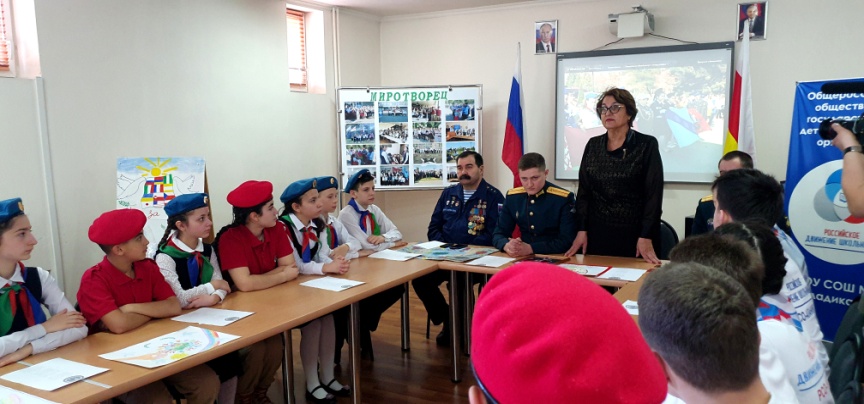 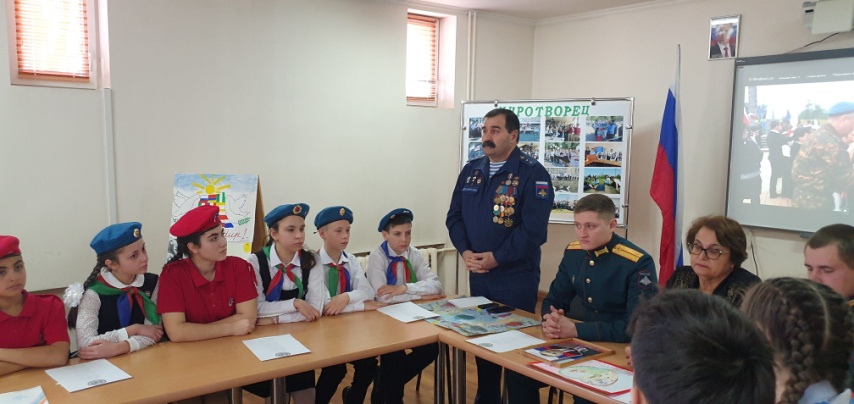 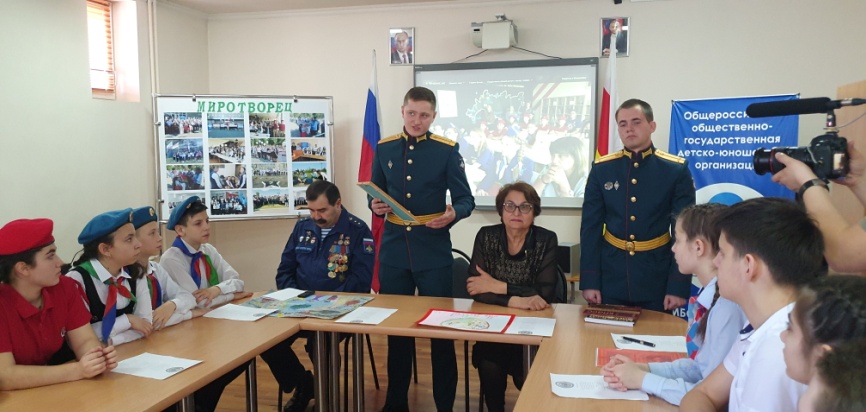 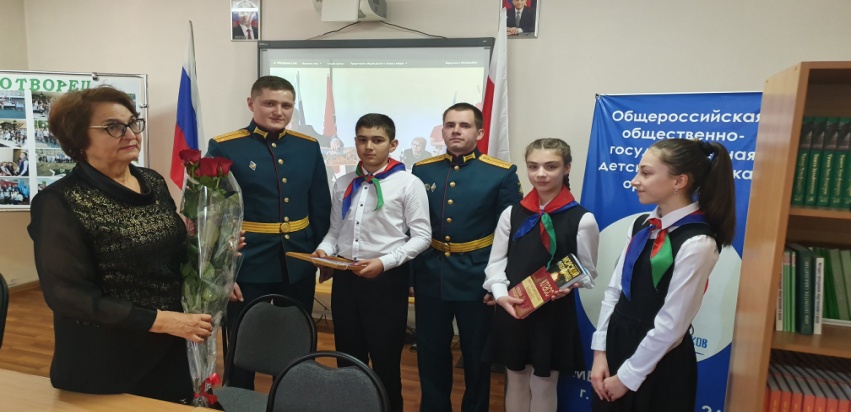            6 «В» классу (классный руководитель Пляскина М.А.)за активную патриотическую       работу было присвоено имя героя Советского Союза Коняхина Василия Дмитриевича.           Гостям была показа презентация о деятельности юных миротворцев школы, о дружбе       и тесном взаимодействии  миротворцев с отрядами юнармии и РДШ. Учащиеся  школы        выступили с новым проектом «Мы все разные, но мы все равные…и  ВСЕ МЫ       ЗА МИР!»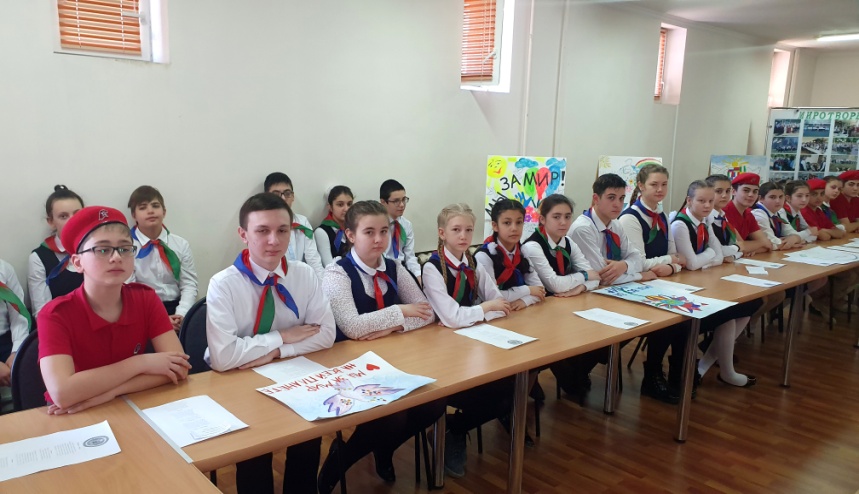 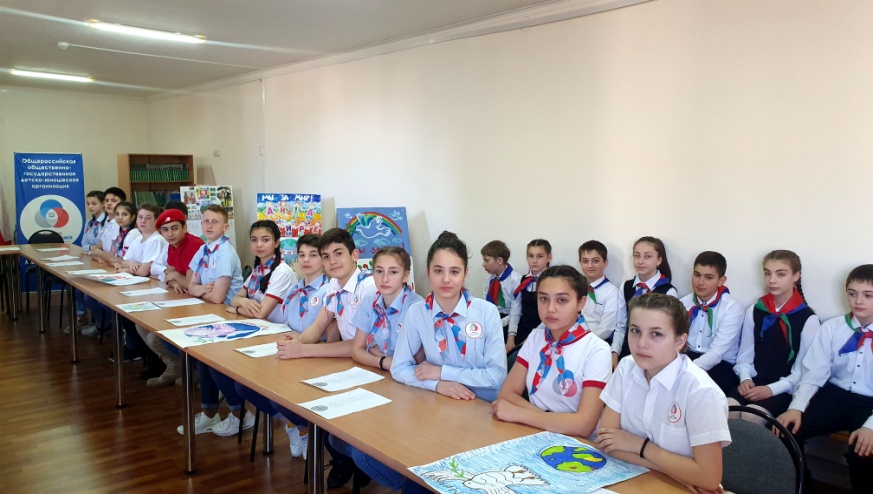 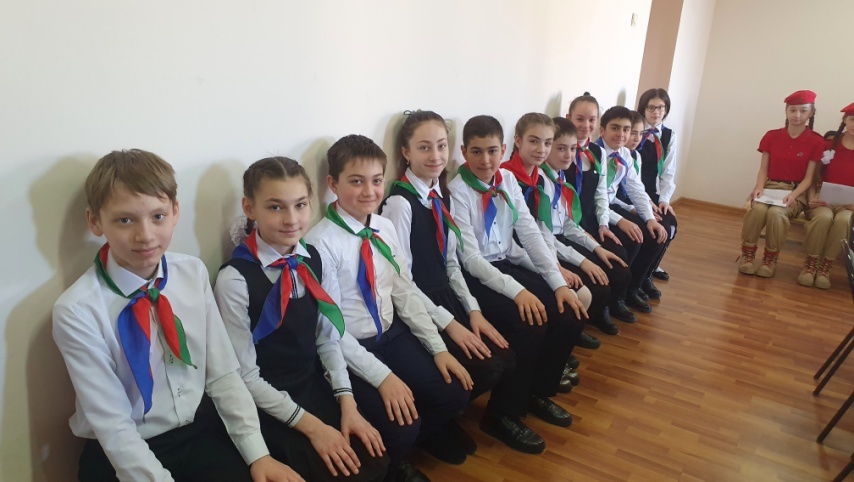 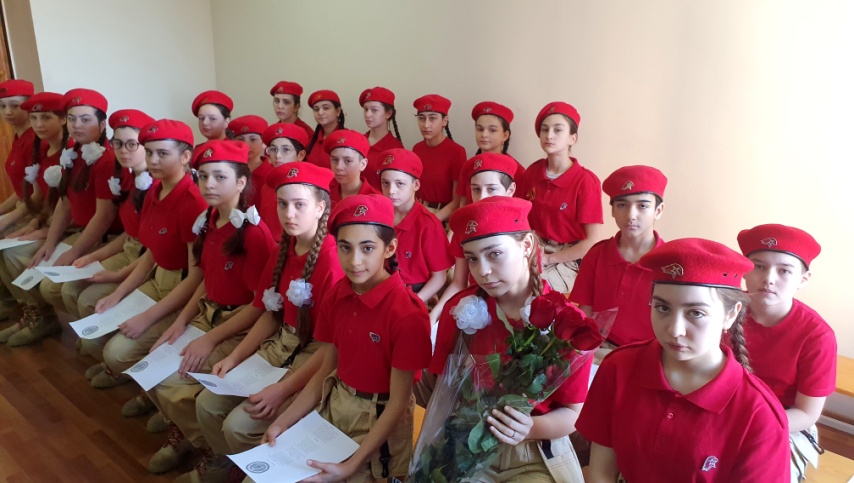 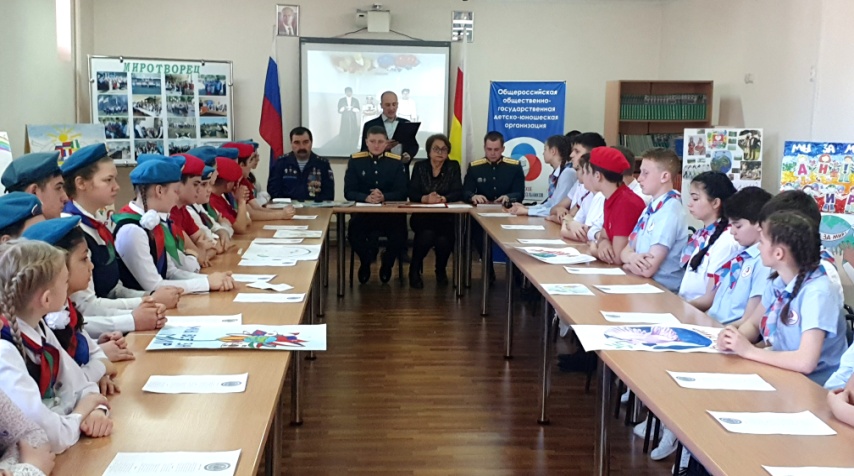 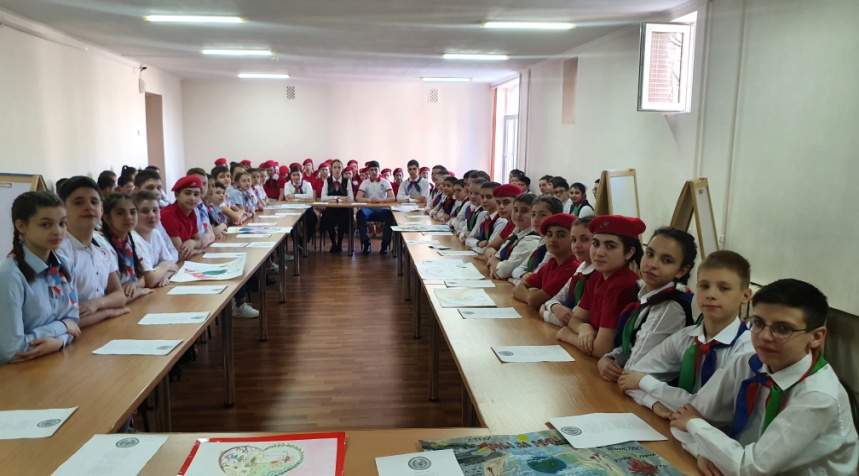          Гости выступили со словами  благодарности  коллективу школы о проводимой         миротворческой работе. Участники «Круглого стола» с удовольствием исполнили        песню-гимн  «Движения юных миротворцев РСО-А»  «Надежда» на музыку       А.Н. Пахмутовой.               Телекомпания «Крылья» посетила  и ряд классных часов по классам на       миротворческую тему. Участники бесед ответили на вопросы,  предложенные съемочной       группой и написали эссе по данной тематике.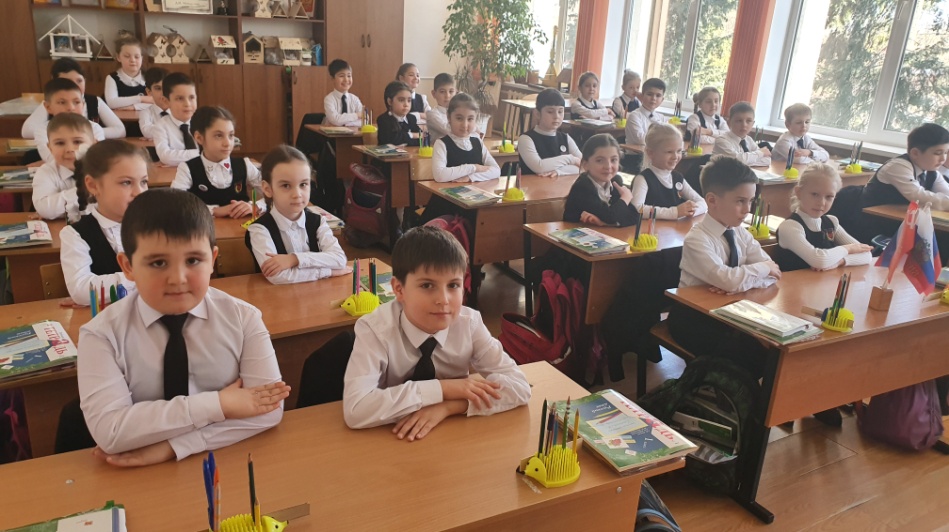 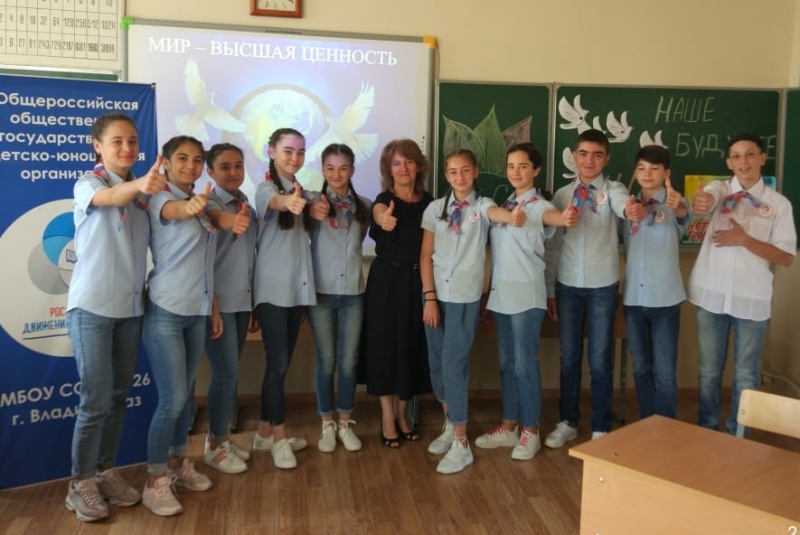               Директору школы Туккаевой З.Е. была вручена грамота за активное участие в      VIII-ом Международном  слете  Движения юных миротворцев стран  СНГ в РСО-А  в      рамках «Недели мира»,  посвященной  Международному дню Мира.              Зам. директора по ВР Джатиева Н.Г. за активное участие в VIII-ом Международном        слете  Движения юных миротворцев стран  СНГ в РСО-А  в рамках  «Недели мира»,       посвященной Международному дню Мира, была удостоена высшей  награды Движения        юных миротворцев стран  СНГ в РСО-А, Диплома  трех колес.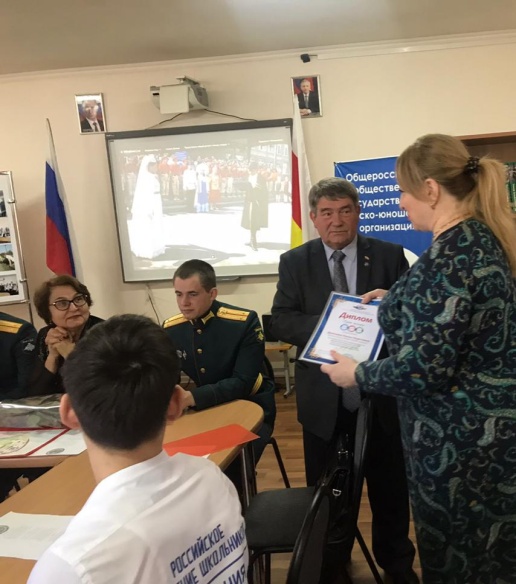               Гости из Москвы были приятно удивлены увиденным, поблагодарили участников       съемки за высокопрофессиональную подготовку детей. 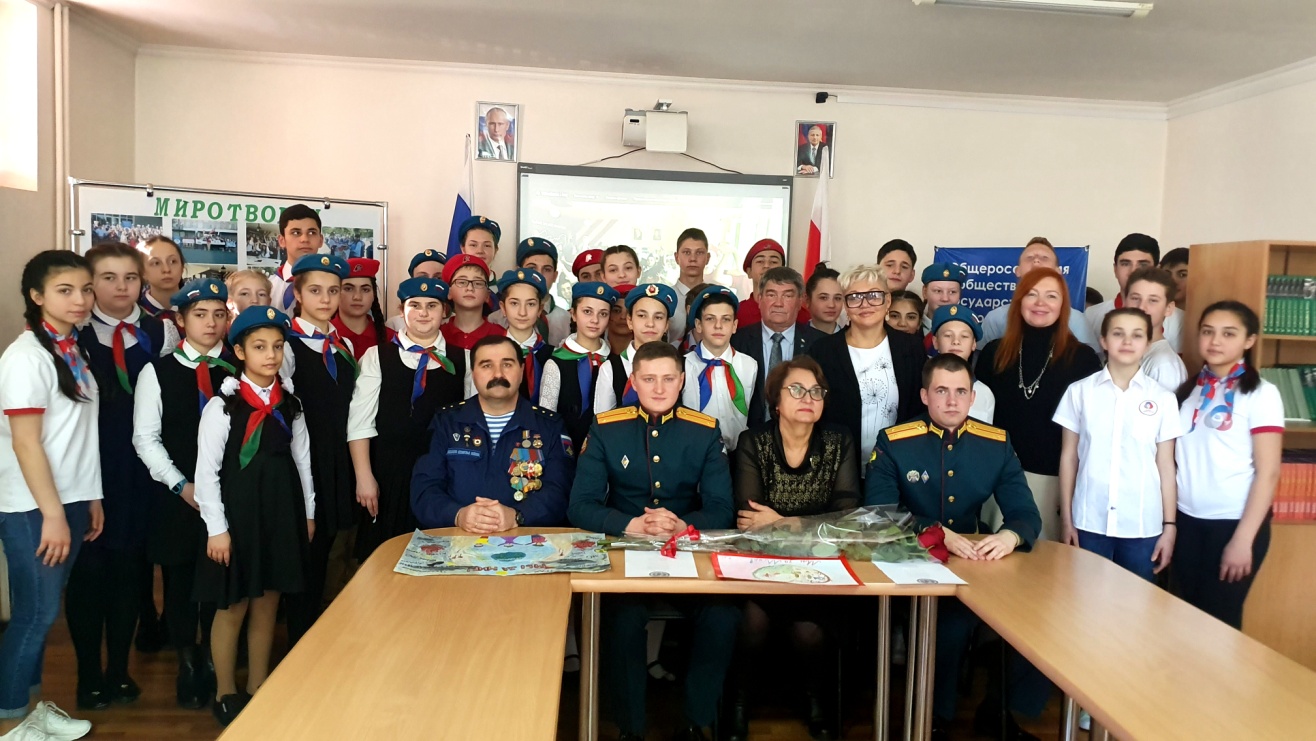              После окончания мероприятия  миротворцы школы вместе со съемочной группой        проследовали к стеле  «Владикавказ – город воинской Славы», где расположена       «Плита памяти». Юные миротворцы школы провели трудовой десант на территории       комплекса и рассказали  московским  гостям  историю создания «Плиты памяти»,       под которой  соединена священная земля из городов-героев СССР и городов воинской       Славы России.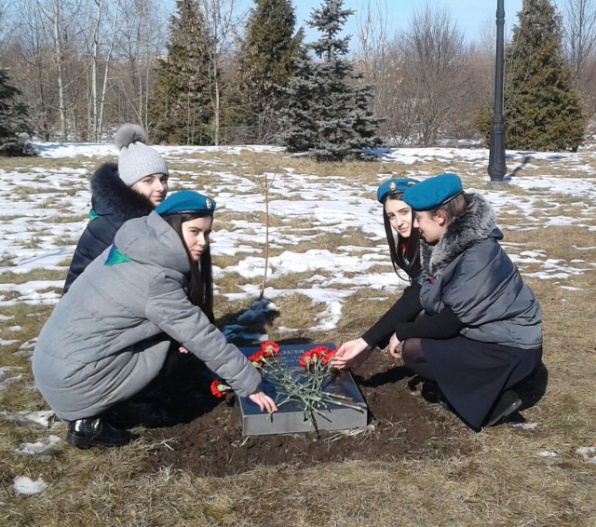 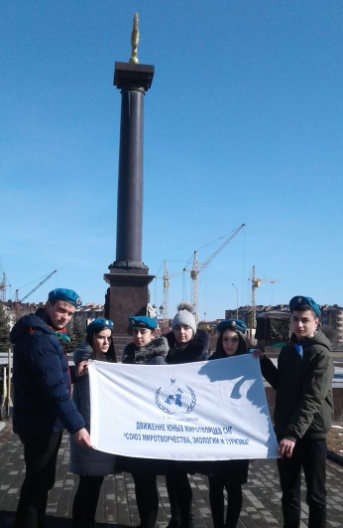 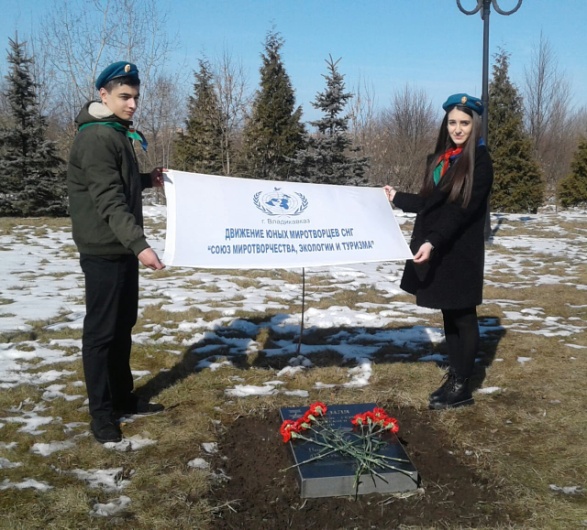 